上海交通大学医学院松江研究院朱莉莉干细胞与视网膜研究课题组招聘启事个人简介朱莉莉，青年研究员,上海市青年领军人才（海外）青年。山东大学生物学学士，中国科学院健康科学研究所干细胞与发育生物学博士（导师：金颖研究员），后到英国纽卡斯尔大学任助理研究员。2017年起在加州大学旧金山分校/格莱德斯通研究所（J. David Gladstone Institutes）任博士后和研究科学家。2022年11月加入上海交通大学医学院松江研究院任课题组长，主要从事以多能干细胞和类器官为工具进行视网膜发育与疾病的研究。研究成果以第一作者（含并列）发表在Cell Stem Cell, Circulation, Nature Communications, JCB, EMBO Reports等国际重要学术刊物上，于2020年获得国际干细胞协会颁发的的Award for Scientific Excellence等奖项。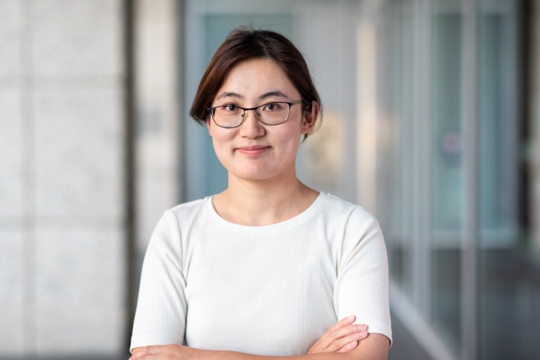 实验室介绍上海交通大学医学院松江研究院聚焦国家脑科学计划，联动G60科创走廊生物医药、脑智科创产业群优质资源，整合上海交通大学医学院在脑认知原理解析和脑疾病等脑科学研究优势，根据国家脑科学战略以及交大医学院“十四五”规划关于脑科学重点布局的要求，在生物医药、人工智能等重点领域实现深度融合和前瞻布局。课题组围绕以人多能干细胞为工具围绕视网膜疾病的发病机制以及探索潜在的治疗策略开展研究。将结合多能干细胞，类器官分化，分子生物学，动物模型等技术手段将完善视网膜研究的模型，揭示视网膜疾病的病理机制，探索视网膜退行性疾病的有效的临床治疗手段。招聘岗位现因科研工作需要面向海内外招聘助理研究员，博士后若干。热忱欢迎有志于干细胞，视网膜疾病及视网膜再生医学的同学和同行加入。招聘具体要求和待遇如下：招聘岗位1:助理研究员（一）招聘要求1）已获得或即将获得博士学位的海内外优秀博士2.细胞生物学、生物化学，眼科学，医学，神经生物学等相关专业，其他生医药相关专业也欢迎申请；有眼科学，干细胞研究等相关背景经验者优先考虑；3. 具备较好的学习能力，沟通能力以及团队协作能力。具有独立工作能力和团队精神。（二）工作职责开展干细胞，类器官和视网膜相关研究，撰写研究论文，独立或协助课题组长申请科研项目，指导研究生和博士后。（三）薪酬待遇参照上海交通大学医学院副研究员的规定提供优厚待遇，入选者可享受人才待遇(有编制，协助解决子女入学入园，申请人才公寓)；课题组充分尊重与支持个人职业发展方向和科研兴趣，支持相关基金和项目申报。招聘岗位2:博士后（一）招聘要求1、已获博士学位或即将博士毕业的应届生，具有医学和细胞生物学、发育生物学、遗传学等生命科学相关专业背景；有眼科学，干细胞研究等相关背景经验者优先考虑；2、具备良好的学术道德和责任心，工作主动性强，踏实认真，具备主动思考和解决问题的能力，有团队合作精神；3、热爱科研，具有探索精神和独立从事科研工作的能力，有良好的英文文献阅读和写作能力；4、在国际知名期刊以第一作者发表过学术论文。（二）工作职责主要从事干细胞再生医学、视网膜发育与疾病，细胞治疗等相关的研究工作。（三）薪酬待遇参照上海交通大学医学院博士后的相关规定提供优厚待遇，大力支持优秀者申报交大、上海市及国家的“超级博士后”项目和各类基金项目。提供五险一金、博士后公寓、子女入学保障等。申请方式请应聘者将个人简历（含个人基本信息、学习经历、工作经历、科研业绩、联系方式、论文发表目录等）发送至lili.zhu.bio@foxmail.com。邮件请注明“应聘岗位-姓名”。期待您的加入。招聘自发布之日起长期有效，额满为止。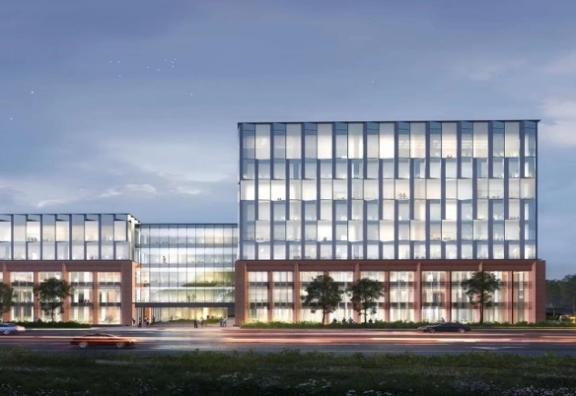 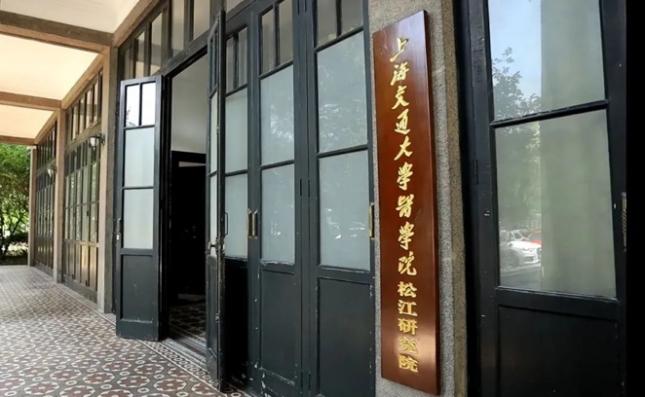 